        تمارين في درس استخراج ، فصل و كشف عن الانواع الكيميائية                  تمرين 1النوع الكيميائي المسئول عن رائحة  و مذاق أحد مكونات اللوز المر الطبيعي والذي نرمز له ب   (AA) هو  Benzaldéhyde والذي نرمز له اختصارا ب(B)  و لكلفته نحضره في المختبر و نسميه البنزالدييد التجاري . نريد التحقق من صحة لصيقة لشراب كتب عليها "شراب من مستخلص اللوز الطبيعي" « sirop à extrait naturel d’amande amère »  نأخذ 10mℓ من الشراب ونضيف إليه مذيبا عضويا  و نعزل الطور المائي عن الطور العضوي  لنحصل على السائل (S) .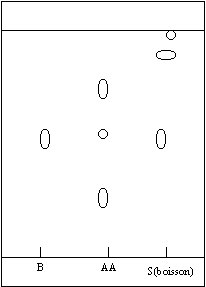 التحليل بواسطة CCM يعطي الوثيقة التالية: 1- كم عدد مكونات  الشراب (S)  و اللوز الطبيعي ؟ 2- هل مستخلص اللوز الطبيعي (AA) والشراب يحتويان على (B)،   علل.3- هل اللصيقة  على قنينة الشراب  توافق التحليل الكروماتوغرافي ؟  وما مرد المذاق الذي يتميز به الشراب؟4- اعتمادا على الجدول التالي أي مذيب أكثر ملائمة لاستخراج(B) ؟  علل جوابك.	تمرين 2يعتبر Le cinnamaldéhyde والذي نرمز له اختصارا ب(C ) المكون الرئيسي للزيوت العطرية للقرفة و الذي نحصل عليه بتقنية التقطير المائي. بعد التقطير نستخرج الزيت التي نرمز لهاب (S ) بواسطة ثنائي كلورو ميثان ، ثم نستعمل تقنية التحليل الكروماتوغرافي حيث نضع على الصفيحة قطرة من (S ) إلى جانبها قطرة من (C ) التجاري على خط الانطلاق. المعطيات: (eau) = .cm-3 ;   (Dichlorométhane) = .cm-3 d(c) =1,11  T(eb) =251°C  T(S) =-7,5°C1-  حدد الحالة الفيزيائية ل ( C )   والرائحة المميزة له؟2- أحسب و عبر عن الكتلة الحجمية ل(C )   ب Kg.m-3 : 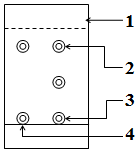 3- تمثل الوثيقة المقابلة التحليل الكروماتوغرافي فوق طبقة  رقيقة CCM : .1-3: إلى ماذا تشير الأسهم في الوثيقة ؟ ( أنقل الوثيقة ثم أملأ الفراغات الواردة فيها).2-3: حدد عدد مكونات القرفة و هل يمكن تحديد  كل أسمائها3-3: بين لماذا تم اختيار  DCM بدلا عن الكحول؟تمرين 31-لاستخراج الزيت الاساسي للخزامى نضع في حوجلة  من أوراق الخزامى و100 ml من الماء المقطر و قطعتين صغيرتين من حجر خفان الذي يتجلى دوره في تأحيد   درجة حرارة الخليط  بعد 40 دقيقة نوقف التسخين فنحصل 50mL من القطارة..1-1- نجز التركيب التجريبي. 2-1- هل للقطارة رائحة تميزها:3-1- كم طورا تتكون منه القطارة:2- نضيف 3g من كلورور الصوديوم NaCℓ  إلى القطارة و نحرك  جيدا . نسكب القطارة في أنبوب التصفيق و نضيف إليها10 mℓ    من مذيب عضوي  نحرك جيدا مع الحرص على فتح صنبور الأنبوب من  حين لآخر   للتخلص  من   الغازات.   ـ   نترك الخليط يتصفق فنلاحظ تكون طورين : 1-2- ما الفائدة من اضافة كلورور الصوديوم NaCℓ  إلى القطارة2-2- حدد المذيب المناسب للاستخراج  الزيت الاساسي للخزامى 3-2-. حدد الطور الطور العضوي في أنبوب التصفيق و ماهي مكوناته:3- نفتح صنبور أنبوب التصفيق لفصل الطور العضوي عن الطور المائي ثم نضيف قليلا من كربونات الكالسيوم (CaCO3 ) اللا مائي للطور العضوي ثم نقوم بترشيح الخليط المحصل عليه و الذي يحتوي على الزيت العطري .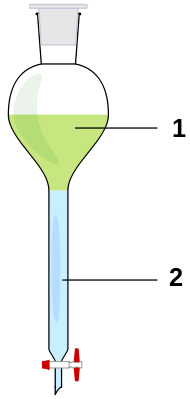 1-3- ما دور كربونات الكالسيوم (CaCO3 ) اللا مائي ؟ 2-3- كيف يمكن عزل روح زيت الخزامى عن المذيب.